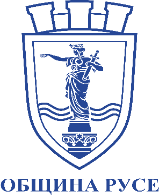 Община РусеАдрес: пл. „Свобода“ 6, Русе 7000, БългарияТел: +359 82 881 802; Факс: +359 82 834 413Електронна поща: mayor@ruse-bg.euКритерии за оценка на предложението и определяне тежестта им в комплексната оценка:1. Методика за определяне комплексната оценка на офертите (относима и към трите обособени позиции).Настоящата методика съдържа информация за начина на определяне на комплексната оценка (КО) на всяка оферта, за показателите и относителната им тежест в комплексната оценка, както и за начина на определяне на оценката по всеки показател.Настоящата обществена поръчка се възлага въз основа на икономически най-изгодната оферта, която се определя въз основа на критерия „Оптимално съотношение качество/цена“.2. Показатели за оценяване:(ТП) Техническо предложение за изпълнение на конкретната обособена позиция (качествен показател).(ЦП) Ценово предложение - предложената от участника цена за изпълнение на конкретната обособена позиция в лева без ДДС.Относителна тежест на показателите за оценяване:(ТП) = 50 точки, максимална стойност(ЦП) = 50 точки, максимална стойност3.  Указания за определяне на оценката по всеки показател: 3.1. Техническо предложение за изпълнение на поръчката (ТП) – максимален брой точки 50.По този показател ще се извършва оценка на степента на съответствие на предложеното от участника и качество на организацията на персонала, на който е възложено изпълнението на поръчката.Точките по показател Техническо предложение за изпълнение на поръчката (ТП) ще се присъждат от оценителната комисия въз основа на експертна мотивирана оценка. Указания за разработване на Техническото предложение за изпълнение на поръчката:В техническото предложение участниците следва да представят организация на персонала, в т.ч. разпределение на отговорностите по изпълнение на отделните дейности между експертите, съобразно експертния им профил;  начини за осъществяване на комуникацията с Възложителя и координация и съгласуване на дейностите.Метод на формиране на оценката:Офертите на участниците по показателя „Техническо предложение“ се оценяват по следния начин:Ако в техническото предложение на участника се съдържат паразитни текстове и/или текстове, които показват явна непредназначеност на предложението с предмета на поръчката и изискванията на възложителя, същият се отстранява от участие.Отстранява се от участие участник, чиято оферта съдържа несъответствия и/или противоречива информация между предложената организация на персонала, описаните задачи, резултати или начини на осъществяване на комуникация и координация с екипа на възложителя.Стойността на получената оценка по показател ТП е цяло число. 3.2. Предложена цена за изпълнение на предмета на конкретната обособена позиция. Оценката на всеки участник се формира при спазване на следната формула:Минимална  предложена цена за конкретната обособена позицияЦП = __________________________________________________________ х 50, къдетоПредлагана от участника цена за конкретната обособена позицияМинималната предложена цена е общата цена без ДДС съгласно Ценовото предложение на участника, предложил най-ниска обща цена за конкретната позиция. Предлаганата от участника цена е предложената крайна обща цена без ДДС съгласно Ценовото предложение на съответния участник за конкретната позиция. Всички предложения на участниците по показателя ЦП следва да бъдат с положителна стойност и различни от “0” (нула). Участници предложили цена за изпълнение, надвишаваща както общата цена за изпълнение на поръчката, така и отделните цени за всяка от позициите на поръчката ще бъдат отстранени от участие в процедурата.3.3. Комплексната оценка (КО) на офертата на участника се изчислява по формулата: (КО) = (ТП) + (ЦП)КО има максимална стойност 100 точки.Оценките по отделните показатели се представят в числово изражение с точност до втория знак след десетичната запетая.Класирането на участниците се извършва по низходящ ред на получената Комплексна оценка, като на първо място се класира участникът, получил най-висока оценка на офертата.На първо място се класира участникът събрал най-много точки КО.